Publicado en Barcelona el 21/06/2018 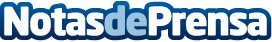 25 nuevos contratos laborales en Getting Talent Barberà pasan a 2a rondaGetting talent Barberá 2018 ha desarrollado 350 reuniones entre candidatos (en paro) y empresas para conseguir 25 nuevos contratos laborales en 1 mañana. Durante el evento (19 de Junio) se encontraron las 100 candidaturas y las 20 empresas participantes en las 350 reuniones programadas en Getting talent Barberá 2018 con gran éxito de participación y valoración por los participantesDatos de contacto:Carlos FernándezNota de prensa publicada en: https://www.notasdeprensa.es/25-nuevos-contratos-laborales-en-getting_1 Categorias: Cataluña Emprendedores Recursos humanos http://www.notasdeprensa.es